UNIVERSIDADE FEDERAL DO ESTADO DO RIO DE JANEIRO – UNIRIOPRÓ-REITORIA DE PLANEJAMENTO - PROPLANPLANO DE DESENVOLVIMENTO INSTITUCIONAL - PDI (2017-2021)Prezado Professor, Técnico ou Estudante,Neste instrumento, você poderá prestar informações de forma ágil e segura, além de estar participando efetivamente do diagnóstico da sua Universidade. Você pode optar por preencher todo ou parcialmente o instrumento. Ao completar este questionário vai nos ajudar a obter melhores resultados para a Instituição. Receberemos suas sugestões e opiniões de braços abertos!Unidade Organizacional (Centro):____________________________________________________Unidade Organizacional (Escola): ____________________________________________________Unidade Organizacional (Departamento): _____________________________________________Responsável pela Informação:_______________________________________________________SIAPE: ________________ ou Matrícula: ____________________  Data : ____________________  DIAGNÓSTICO ESTRATÉGICO O diagnóstico estratégico é o primeiro passo do processo de planejamento e é através dele que a instituição irá se municiar das informações que irão nortear o seu direcionamento estratégico. Fase na qual a entidade realiza duas análises - uma interna e outra externa. A análise interna foca-se nos elementos presentes na própria instituição, mapeando e analisando seus pontos fortes e seus pontos fracos. A análise externa, focada nas interações entre a instituição e seu ambiente exterior, visa enumerar as oportunidades e as ameaças que, de alguma forma, produzam efeito sobre as atividades desenvolvidas pela instituição.O diagnóstico estratégico deve olhar o momento atual com visão no futuro, a fim de atingir o sucesso contínuo.  É com base no diagnóstico estratégico que a Universidade irá se antecipar às mudanças e preparar-se para agir em seus ambientes internos e externos.Vejamos então qual o significado de cada um destes conceitos:Pontos FortesSão características internas vantajosas, controláveis pela Universidade, e relacionadas a aspectos da estrutura, dos processos e dos recursos, que o favorecem perante as oportunidades e ameaças do ambiente.Pontos FracosSão características internas desvantajosas, controláveis pela Universidade, e relacionadas a aspectos da estrutura, dos processos e dos recursos, que o desfavorecem perante as oportunidades e ameaças do ambiente.CausasCausas são fenômenos que ocasionam um determinado Ponto Fraco. Algumas vezes são internos, controláveis pelo MP; outras vezes são externos, como a necessidade de alterações na Lei, por exemplo. Se as causas forem identificadas, teremos mais facilidades de equacionar o ponto fraco.ConsequênciasConsequências são decorrências dos Pontos Fracos que afetam negativamente a Universidade. Assim, uma consequência é um problema enfrentado pela instituição em função da existência de um determinado Ponto Fraco.OportunidadesSão forças ambientais externas não controláveis pela Universidade, que podem favorecer sua ação estratégica, desde que reconhecidas e aproveitadas satisfatoriamente enquanto perduram.AmeaçasSão forças ambientais externas não controláveis pela Universidade, que criam obstáculos à sua ação estratégica, mas que, em sua maioria, podem ser evitadas ou gerenciadas, desde que reconhecidas em tempo hábil. Em algumas situações, nas quais objetivos vitais para a organização são afetados, e as ameaças não podem ser evitadas, elas têm que ser enfrentadas e, se possível, neutralizadas com o emprego de todos os recursos disponíveis na instituição.Considerando os conceitos apresentados anteriormente, identifique os pontos fortes e os pontos fracos da UNIRIO relativos aos itens abaixo.ATENÇÃO: Quando o indicador não estiver indicado no quadro, significa que há  liberdade para a criação de um indicador e analisá-lo.Caso haja interesse em acrescentar mais um ponto fraco não listado nesse questionário, o faça. Lembre-se que usaremos a análise de Swot e gostaríamos de fazê-la sem distorções. Essa observação ajudará na construção de um mapeamento estratégico realista da UNIRIO.DIAGNÓSTICO DO SISTEMA (Análise interna)VALORES INSTITUCIONAISESTRUTURA ORGANIZACIONALRECURSOS HUMANOSRECURSOS TECNOLÓGICOS – 1RECURSOS TECNOLÓGICOS – 2RECURSOS FINANCEIROSRECURSOS MATERIAISINFRAESTRUTURACOMUNICAÇÃO INSTITUCIONAL TECNOLOGIA DA INFORMAÇÃO, TELEFONIA E ATENDIMENTO DE SERVIÇOSGRADUAÇÃOPÓS-GRADUAÇÃOEXTENSÃOASSISTÊNCIA ESTUDANTILCURSOS A DISTÂNCIARELAÇÕES INTERNACIONAISARQUIVO CENTRALBIBLIOTECA CENTRALHOSPITAL UNIVERSITÁRIO - HUGGAUDITORIA INTERNAPROCURADORIA GERALObrigada!Você é sempre muito importante para UNIRIO.Voltaremos a contatá-lo(a) em breve.VALORES INSTITUCIONAISVALORES INSTITUCIONAISVALORES INSTITUCIONAISVALORES INSTITUCIONAISIndicadorMissãoMissãoMissãoPonto FracoCausaConsequência VALORES INSTITUCIONAISVALORES INSTITUCIONAISVALORES INSTITUCIONAISVALORES INSTITUCIONAISIndicadorTradiçãoTradiçãoTradiçãoPonto FracoCausaConsequência VALORES INSTITUCIONAISVALORES INSTITUCIONAISVALORES INSTITUCIONAISVALORES INSTITUCIONAISIndicadorPerfilPerfilPerfilPonto FracoCausaConsequência VALORES INSTITUCIONAISVALORES INSTITUCIONAISPontos FortesPontos FortesPontos FortesESTRUTURA ORGANIZACIONAL DA UNIRIOESTRUTURA ORGANIZACIONAL DA UNIRIOESTRUTURA ORGANIZACIONAL DA UNIRIOESTRUTURA ORGANIZACIONAL DA UNIRIOIndicadorDepartamentoDepartamentoDepartamentoPonto FracoCausaConsequência ESTRUTURA ORGANIZACIONAL DA UNIRIOESTRUTURA ORGANIZACIONAL DA UNIRIOESTRUTURA ORGANIZACIONAL DA UNIRIOESTRUTURA ORGANIZACIONAL DA UNIRIOIndicadorEscola, Instituto, FaculdadeEscola, Instituto, FaculdadeEscola, Instituto, FaculdadePonto FracoCausaConsequência ESTRUTURA ORGANIZACIONAL DA UNIRIOESTRUTURA ORGANIZACIONAL DA UNIRIOESTRUTURA ORGANIZACIONAL DA UNIRIOESTRUTURA ORGANIZACIONAL DA UNIRIOIndicadorCentro AcadêmicoCentro AcadêmicoCentro AcadêmicoPonto FracoCausaConsequência ESTRUTURA ORGANIZACIONAL DA UNIRIOESTRUTURA ORGANIZACIONAL DA UNIRIOPontos Fortes1.Pontos Fortes2.Pontos Fortes3.RECURSOS HUMANOS DA UNIRIORECURSOS HUMANOS DA UNIRIORECURSOS HUMANOS DA UNIRIORECURSOS HUMANOS DA UNIRIOIndicadorServidorServidorServidorPonto FracoCausaConsequência RECURSOS HUMANOS DA UNIRIORECURSOS HUMANOS DA UNIRIORECURSOS HUMANOS DA UNIRIORECURSOS HUMANOS DA UNIRIOIndicadorCapacitaçãoCapacitaçãoCapacitaçãoPonto FracoCausaConsequência RECURSOS HUMANOS DA UNIRIORECURSOS HUMANOS DA UNIRIORECURSOS HUMANOS DA UNIRIORECURSOS HUMANOS DA UNIRIOIndicadorIntegração (com outras unidades acadêmicas e administrativas)Integração (com outras unidades acadêmicas e administrativas)Integração (com outras unidades acadêmicas e administrativas)Ponto FracoCausaConsequência RECURSOS HUMANOS DA UNIRIORECURSOS HUMANOS DA UNIRIOPontos Fortes    1.Pontos Fortes    2.Pontos Fortes    3.RECURSOS TECNOLÓGICOS DA UNIRIORECURSOS TECNOLÓGICOS DA UNIRIORECURSOS TECNOLÓGICOS DA UNIRIORECURSOS TECNOLÓGICOS DA UNIRIOIndicadorSistema de Gestão Administrativo (Folha de pagamento, RH, progressão, promoção, protocolo, etc.)Sistema de Gestão Administrativo (Folha de pagamento, RH, progressão, promoção, protocolo, etc.)Sistema de Gestão Administrativo (Folha de pagamento, RH, progressão, promoção, protocolo, etc.)Ponto FracoCausaConsequência RECURSOS TECNOLÓGICOS DA UNIRIORECURSOS TECNOLÓGICOS DA UNIRIORECURSOS TECNOLÓGICOS DA UNIRIORECURSOS TECNOLÓGICOS DA UNIRIOIndicadorInteração (servidor – computador)Interação (servidor – computador)Interação (servidor – computador)Ponto FracoCausaConsequência RECURSOS TECNOLÓGICOS DA UNIRIORECURSOS TECNOLÓGICOS DA UNIRIORECURSOS TECNOLÓGICOS DA UNIRIORECURSOS TECNOLÓGICOS DA UNIRIOIndicadorDisponibilidade da informação on lineDisponibilidade da informação on lineDisponibilidade da informação on linePonto FracoCausaConsequência RECURSOS TECNOLÓGICOS DA UNIRIORECURSOS TECNOLÓGICOS DA UNIRIOPontos Fortes1.Pontos Fortes2.Pontos Fortes3.RECURSOS TECNOLÓGICOS DA UNIRIO - 2RECURSOS TECNOLÓGICOS DA UNIRIO - 2RECURSOS TECNOLÓGICOS DA UNIRIO - 2RECURSOS TECNOLÓGICOS DA UNIRIO - 2IndicadorComputadorComputadorComputadorPonto FracoCausaConsequência RECURSOS TECNOLÓGICOS DA UNIRIO – 2RECURSOS TECNOLÓGICOS DA UNIRIO – 2RECURSOS TECNOLÓGICOS DA UNIRIO – 2RECURSOS TECNOLÓGICOS DA UNIRIO – 2IndicadorLousa interativaLousa interativaLousa interativaPonto FracoCausaConsequência RECURSOS TECNOLÓGICOS DA UNIRIO – 2RECURSOS TECNOLÓGICOS DA UNIRIO – 2RECURSOS TECNOLÓGICOS DA UNIRIO – 2RECURSOS TECNOLÓGICOS DA UNIRIO – 2IndicadorData-showData-showData-showPonto FracoCausaConsequência RECURSOS TECNOLÓGICOS DA UNIRIO – 2RECURSOS TECNOLÓGICOS DA UNIRIO – 2Pontos Fortes1.Pontos Fortes2.Pontos Fortes3.RECURSOS FINANCEIROS DA UNIRIORECURSOS FINANCEIROS DA UNIRIORECURSOS FINANCEIROS DA UNIRIORECURSOS FINANCEIROS DA UNIRIOIndicadorRecursos financeiros limitadosRecursos financeiros limitadosRecursos financeiros limitadosPonto FracoCausaConsequência RECURSOS FINANCEIROS DA UNIRIORECURSOS FINANCEIROS DA UNIRIORECURSOS FINANCEIROS DA UNIRIORECURSOS FINANCEIROS DA UNIRIOIndicadorInvestimento em ensino, pesquisa e extensão Investimento em ensino, pesquisa e extensão Investimento em ensino, pesquisa e extensão Ponto FracoCausaConsequência RECURSOS FINANCEIROS DA UNIRIORECURSOS FINANCEIROS DA UNIRIORECURSOS FINANCEIROS DA UNIRIORECURSOS FINANCEIROS DA UNIRIOIndicadorDesenvolvimento institucionalDesenvolvimento institucionalDesenvolvimento institucionalPonto FracoCausaConsequência RECURSOS FINANCEIROS DA UNIRIORECURSOS FINANCEIROS DA UNIRIOPontos Fortes1.Pontos Fortes2.Pontos Fortes3.RECURSOS MATERIAIS DA UNIRIORECURSOS MATERIAIS DA UNIRIORECURSOS MATERIAIS DA UNIRIORECURSOS MATERIAIS DA UNIRIOIndicadorPapelariaPapelariaPapelariaPonto FracoCausaConsequência RECURSOS MATERIAIS DA UNIRIORECURSOS MATERIAIS DA UNIRIORECURSOS MATERIAIS DA UNIRIORECURSOS MATERIAIS DA UNIRIOIndicadorInformáticaInformáticaInformáticaPonto FracoCausaConsequência RECURSOS MATERIAIS DA UNIRIORECURSOS MATERIAIS DA UNIRIORECURSOS MATERIAIS DA UNIRIORECURSOS MATERIAIS DA UNIRIOIndicadorTelefoniaTelefoniaTelefoniaPonto FracoCausaConsequência RECURSOS MATERIAIS DA UNIRIORECURSOS MATERIAIS DA UNIRIOPontos Fortes1.Pontos Fortes2.Pontos Fortes3.INFRAESTRUTURA DA UNIRIOINFRAESTRUTURA DA UNIRIOINFRAESTRUTURA DA UNIRIOINFRAESTRUTURA DA UNIRIOIndicadorSala de AulaSala de AulaSala de AulaPonto FracoCausaConsequência INFRAESTRUTURA DA UNIRIOINFRAESTRUTURA DA UNIRIOINFRAESTRUTURA DA UNIRIOINFRAESTRUTURA DA UNIRIOIndicadorLaboratórioLaboratórioLaboratórioPonto FracoCausaConsequência INFRAESTRUTURA DA UNIRIOINFRAESTRUTURA DA UNIRIOINFRAESTRUTURA DA UNIRIOINFRAESTRUTURA DA UNIRIOIndicadorAuditórioAuditórioAuditórioPonto FracoCausaConsequência INFRAESTRUTURA DA UNIRIOINFRAESTRUTURA DA UNIRIOPontos FortesPontos FortesPontos FortesCOMUNICAÇÃO INSTITUCIONALDA UNIRIOCOMUNICAÇÃO INSTITUCIONALDA UNIRIOCOMUNICAÇÃO INSTITUCIONALDA UNIRIOCOMUNICAÇÃO INSTITUCIONALDA UNIRIOIndicadorVelocidade da informaçãoVelocidade da informaçãoVelocidade da informaçãoPonto FracoCausaConsequência COMUNICAÇÃO INSTITUCIONAL DA UNIRIOCOMUNICAÇÃO INSTITUCIONAL DA UNIRIOCOMUNICAÇÃO INSTITUCIONAL DA UNIRIOCOMUNICAÇÃO INSTITUCIONAL DA UNIRIOIndicadorInformação do servidorInformação do servidorInformação do servidorPonto FracoCausaConsequência COMUNICAÇÃO INSTITUCIONAL DA UNIRIOCOMUNICAÇÃO INSTITUCIONAL DA UNIRIOCOMUNICAÇÃO INSTITUCIONAL DA UNIRIOCOMUNICAÇÃO INSTITUCIONAL DA UNIRIOIndicadorInformação institucionalInformação institucionalInformação institucionalPonto FracoCausaConsequência COMUNICAÇÃO INSTITUCIONAL DA UNIRIOCOMUNICAÇÃO INSTITUCIONAL DA UNIRIOPontos FortesPontos FortesPontos FortesTECNOLOGIA DA INFORMAÇÃO, TELEFONIA E ATENDIMENTO DE SERVIÇOSTECNOLOGIA DA INFORMAÇÃO, TELEFONIA E ATENDIMENTO DE SERVIÇOSTECNOLOGIA DA INFORMAÇÃO, TELEFONIA E ATENDIMENTO DE SERVIÇOSTECNOLOGIA DA INFORMAÇÃO, TELEFONIA E ATENDIMENTO DE SERVIÇOSIndicadorTecnologia da Informação (TI)Tecnologia da Informação (TI)Tecnologia da Informação (TI)Ponto FracoCausaConsequência TECNOLOGIA DA INFORMAÇÃO, TELEFONIA E ATENDIMENTO DE SERVIÇOSTECNOLOGIA DA INFORMAÇÃO, TELEFONIA E ATENDIMENTO DE SERVIÇOSTECNOLOGIA DA INFORMAÇÃO, TELEFONIA E ATENDIMENTO DE SERVIÇOSTECNOLOGIA DA INFORMAÇÃO, TELEFONIA E ATENDIMENTO DE SERVIÇOSIndicadorTelefoniaTelefoniaTelefoniaPonto FracoCausaConsequência TECNOLOGIA DA INFORMAÇÃO, TELEFONIA E ATENDIMENTO DE SERVIÇOSTECNOLOGIA DA INFORMAÇÃO, TELEFONIA E ATENDIMENTO DE SERVIÇOSTECNOLOGIA DA INFORMAÇÃO, TELEFONIA E ATENDIMENTO DE SERVIÇOSTECNOLOGIA DA INFORMAÇÃO, TELEFONIA E ATENDIMENTO DE SERVIÇOSIndicadorEmailEmailEmailPonto FracoCausaConsequência TECNOLOGIA DA INFORMAÇÃO, TELEFONIA E ATENDIMENTO DE SERVIÇOSTECNOLOGIA DA INFORMAÇÃO, TELEFONIA E ATENDIMENTO DE SERVIÇOSPontos FortesPontos FortesPontos FortesCURRÍCULOCURRÍCULOCURRÍCULOCURRÍCULOIndicadorComponentes curricularesComponentes curricularesComponentes curricularesPonto FracoCausaConsequência CURRÍCULOCURRÍCULOCURRÍCULOCURRÍCULOIndicadorAtividades complementares ou extensionistasAtividades complementares ou extensionistasAtividades complementares ou extensionistasPonto FracoCausaConsequência CURRÍCULOCURRÍCULOCURRÍCULOCURRÍCULOIndicadorReformas curricularesReformas curricularesReformas curricularesPonto FracoCausaConsequência GRADUAÇÃOGRADUAÇÃOPontos FortesPontos FortesPontos FortesCURRÍCULOCURRÍCULOCURRÍCULOCURRÍCULOIndicadorDisciplinasDisciplinasDisciplinasPonto FracoCausaConsequência CURRÍCULOCURRÍCULOCURRÍCULOCURRÍCULOIndicadorProdução técnicaProdução técnicaProdução técnicaPonto FracoCausaConsequência Docente AtuaçãoDocente AtuaçãoDocente AtuaçãoDocente AtuaçãoIndicadorInfraestruturaInfraestruturaInfraestruturaPonto FracoCausaConsequência PÓS-GRADUAÇÃOPÓS-GRADUAÇÃOPontos FortesPontos FortesPontos FortesDISSEMINAÇÃO DAS AÇÕESDISSEMINAÇÃO DAS AÇÕESDISSEMINAÇÃO DAS AÇÕESDISSEMINAÇÃO DAS AÇÕESIndicadorParcerias - ConvêniosParcerias - ConvêniosParcerias - ConvêniosPonto FracoCausaConsequência MECANISMOS DE ACOMPANHAMENTO DAS AÇÕESMECANISMOS DE ACOMPANHAMENTO DAS AÇÕESMECANISMOS DE ACOMPANHAMENTO DAS AÇÕESMECANISMOS DE ACOMPANHAMENTO DAS AÇÕESIndicadorRelatóriosRelatóriosRelatóriosPonto FracoCausaConsequência CONJUNTO DAS AÇÕESCONJUNTO DAS AÇÕESCONJUNTO DAS AÇÕESCONJUNTO DAS AÇÕESIndicadorAbrangência dos programasAbrangência dos programasAbrangência dos programasPonto FracoCausaConsequência EXTENSÃOEXTENSÃOPontos FortesPontos FortesPontos FortesPERMANÊNCIAPERMANÊNCIAPERMANÊNCIAPERMANÊNCIAIndicadorTransporte intercampi - veículoTransporte intercampi - veículoTransporte intercampi - veículoPonto FracoCausaConsequência PERMANÊNCIAPERMANÊNCIAPERMANÊNCIAPERMANÊNCIAIndicadorAuxílio moradiaAuxílio moradiaAuxílio moradiaPonto FracoCausaConsequência PERMANÊNCIAPERMANÊNCIAPERMANÊNCIAPERMANÊNCIAIndicadorBolsa iniciação acadêmicaBolsa iniciação acadêmicaBolsa iniciação acadêmicaPonto FracoCausaConsequência ASSUNTOS ESTUDANTISASSUNTOS ESTUDANTISPontos FortesPontos FortesPontos FortesCURSOS A DISTÂNCIACURSOS A DISTÂNCIACURSOS A DISTÂNCIACURSOS A DISTÂNCIAIndicadorMaterial didáticoMaterial didáticoMaterial didáticoPonto FracoCausaConsequência CURSOS A DISTÂNCIACURSOS A DISTÂNCIACURSOS A DISTÂNCIACURSOS A DISTÂNCIAIndicadorVisita aos polosVisita aos polosVisita aos polosPonto FracoCausaConsequência CURSOS A DISTÂNCIACURSOS A DISTÂNCIACURSOS A DISTÂNCIACURSOS A DISTÂNCIAIndicadorInfraestrutura tecnológicaInfraestrutura tecnológicaInfraestrutura tecnológicaPonto FracoCausaConsequência CURSOS A DISTÂNCIACURSOS A DISTÂNCIAPontos FortesPontos FortesPontos FortesRELAÇÕES INTERNACIONAISRELAÇÕES INTERNACIONAISRELAÇÕES INTERNACIONAISRELAÇÕES INTERNACIONAISIndicadorAcordos culturaisAcordos culturaisAcordos culturaisPonto FracoCausaConsequência RELAÇÕES INTERNACIONAISRELAÇÕES INTERNACIONAISRELAÇÕES INTERNACIONAISRELAÇÕES INTERNACIONAISIndicadorAcordos de cooperação científicaAcordos de cooperação científicaAcordos de cooperação científicaPonto FracoCausaConsequência RELAÇÕES INTERNACIONAISRELAÇÕES INTERNACIONAISRELAÇÕES INTERNACIONAISRELAÇÕES INTERNACIONAISIndicadorDivulgaçãoDivulgaçãoDivulgaçãoPonto FracoCausaConsequência RELAÇÕES INTERNACIONAISRELAÇÕES INTERNACIONAISPontos FortesPontos FortesPontos FortesARQUIVO CENTRALARQUIVO CENTRALARQUIVO CENTRALARQUIVO CENTRALIndicadorTabela de temporalidadeTabela de temporalidadeTabela de temporalidadePonto FracoCausaConsequência ARQUIVO CENTRALARQUIVO CENTRALARQUIVO CENTRALARQUIVO CENTRALIndicadorVisita técnicaVisita técnicaVisita técnicaPonto FracoCausaConsequência ARQUIVO CENTRALARQUIVO CENTRALARQUIVO CENTRALARQUIVO CENTRALIndicadorProtocolo Protocolo Protocolo Ponto FracoCausaConsequência ARQUIVO CENTRALARQUIVO CENTRALPontos FortesPontos FortesPontos FortesBIBLIOTECA CENTRALBIBLIOTECA CENTRALBIBLIOTECA CENTRALBIBLIOTECA CENTRALIndicadorAcervoAcervoAcervoPonto FracoCausaConsequência BIBLIOTECA CENTRALBIBLIOTECA CENTRALBIBLIOTECA CENTRALBIBLIOTECA CENTRALIndicadorAtendimento ao usuárioAtendimento ao usuárioAtendimento ao usuárioPonto FracoCausaConsequência BIBLIOTECA CENTRALBIBLIOTECA CENTRALBIBLIOTECA CENTRALBIBLIOTECA CENTRALIndicadorAquisição de livrosAquisição de livrosAquisição de livrosPonto FracoCausaConsequência BIBLIOTECA CENTRALBIBLIOTECA CENTRALPontos FortesPontos FortesPontos FortesHOSPITAL UNIVERSITÁRIO - HUGGHOSPITAL UNIVERSITÁRIO - HUGGHOSPITAL UNIVERSITÁRIO - HUGGHOSPITAL UNIVERSITÁRIO - HUGGIndicadorAtendimento ao usuárioAtendimento ao usuárioAtendimento ao usuárioPonto FracoCausaConsequência HOSPITAL UNIVERSITÁRIO - HUGGHOSPITAL UNIVERSITÁRIO - HUGGHOSPITAL UNIVERSITÁRIO - HUGGHOSPITAL UNIVERSITÁRIO - HUGGIndicadorMaterial hospitalarMaterial hospitalarMaterial hospitalarPonto FracoCausaConsequência HOSPITAL UNIVERSITÁRIO - HUGGHOSPITAL UNIVERSITÁRIO - HUGGHOSPITAL UNIVERSITÁRIO - HUGGHOSPITAL UNIVERSITÁRIO - HUGGIndicadorInfraestruturaInfraestruturaInfraestruturaPonto FracoCausaConsequência HOSPITAL UNIVERSITÁRIO - HUGGHOSPITAL UNIVERSITÁRIO - HUGGPontos FortesPontos FortesPontos FortesAUDITORIA INTERNAAUDITORIA INTERNAAUDITORIA INTERNAAUDITORIA INTERNAIndicadorRelatórioRelatórioRelatórioPonto FracoCausaConsequência AUDITORIA INTERNAAUDITORIA INTERNAAUDITORIA INTERNAAUDITORIA INTERNAIndicadorDivulgação de relatóriosDivulgação de relatóriosDivulgação de relatóriosPonto FracoCausaConsequência AUDITORIA INTERNAAUDITORIA INTERNAAUDITORIA INTERNAAUDITORIA INTERNAIndicadorClareza Clareza Clareza Ponto FracoCausaConsequência AUDITORIA INTERNAAUDITORIA INTERNAPontos FortesPontos FortesPontos FortesPROCURADORIA GERALPROCURADORIA GERALPROCURADORIA GERALPROCURADORIA GERALIndicadorAgilidadeAgilidadeAgilidadePonto FracoCausaConsequência PROCURADORIA GERALPROCURADORIA GERALPROCURADORIA GERALPROCURADORIA GERALIndicadorClarezaClarezaClarezaPonto FracoCausaConsequência PROCURADORIA GERALPROCURADORIA GERALPROCURADORIA GERALPROCURADORIA GERALIndicadorConsultoriaConsultoriaConsultoriaPonto FracoCausaConsequência PROCURADORIA GERALPROCURADORIA GERALPontos FortesPontos FortesPontos Fortes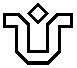 